Course code: MGT439 MGT439 MGT439Course title:Course title:Course title:Course title:Course title:International BusinessInternational BusinessInternational BusinessInternational BusinessInternational BusinessInternational BusinessInternational BusinessInternational BusinessInternational BusinessInternational BusinessInternational BusinessInternational BusinessInternational BusinessDepartment:  Management and MarketingDepartment:  Management and MarketingDepartment:  Management and MarketingDepartment:  Management and MarketingDepartment:  Management and MarketingDepartment:  Management and MarketingDepartment:  Management and MarketingDepartment:  Management and MarketingDepartment:  Management and MarketingDepartment:  Management and MarketingDepartment:  Management and MarketingDepartment:  Management and MarketingDepartment:  Management and MarketingDepartment:  Management and MarketingDepartment:  Management and MarketingDepartment:  Management and MarketingDepartment:  Management and MarketingDepartment:  Management and MarketingDepartment:  Management and MarketingDepartment:  Management and MarketingDepartment:  Management and MarketingDepartment:  Management and MarketingProgram:  BSc. in Business ManagementProgram:  BSc. in Business ManagementProgram:  BSc. in Business ManagementProgram:  BSc. in Business ManagementProgram:  BSc. in Business ManagementProgram:  BSc. in Business ManagementProgram:  BSc. in Business ManagementProgram:  BSc. in Business ManagementProgram:  BSc. in Business ManagementProgram:  BSc. in Business ManagementProgram:  BSc. in Business ManagementProgram:  BSc. in Business ManagementProgram:  BSc. in Business ManagementProgram:  BSc. in Business ManagementProgram:  BSc. in Business ManagementProgram:  BSc. in Business ManagementProgram:  BSc. in Business ManagementProgram:  BSc. in Business ManagementProgram:  BSc. in Business ManagementProgram:  BSc. in Business ManagementProgram:  BSc. in Business ManagementProgram:  BSc. in Business ManagementCourse credits: 3 Credit HoursCourse credits: 3 Credit HoursCourse credits: 3 Credit HoursCourse credits: 3 Credit HoursCourse credits: 3 Credit HoursCourse credits: 3 Credit HoursCourse credits: 3 Credit HoursCourse credits: 3 Credit HoursCourse credits: 3 Credit HoursCourse credits: 3 Credit HoursCourse credits: 3 Credit HoursCourse credits: 3 Credit HoursCourse credits: 3 Credit HoursCourse credits: 3 Credit HoursCourse credits: 3 Credit HoursCourse credits: 3 Credit HoursCourse credits: 3 Credit HoursCourse credits: 3 Credit HoursCourse credits: 3 Credit HoursCourse credits: 3 Credit HoursCourse credits: 3 Credit HoursCourse credits: 3 Credit HoursCourse NQF Level: 6-7-8Course NQF Level: 6-7-8Course NQF Level: 6-7-8Course NQF Level: 6-7-8Course NQF Level: 6-7-8Course NQF Level: 6-7-8Course NQF Level: 6-7-8Course NQF Level: 6-7-8Course NQF Level: 6-7-8Course NQF Level: 6-7-8Course NQF Level: 6-7-8Course NQF Level: 6-7-8Course NQF Level: 6-7-8Course NQF Level: 6-7-8Course NQF Level: 6-7-8Course NQF Level: 6-7-8Course NQF Level: 6-7-8Course NQF Level: 6-7-8Course NQF Level: 6-7-8Course NQF Level: 6-7-8Course NQF Level: 6-7-8Course NQF Level: 6-7-8NQF Credits: TBANQF Credits: TBANQF Credits: TBANQF Credits: TBANQF Credits: TBANQF Credits: TBANQF Credits: TBANQF Credits: TBANQF Credits: TBANQF Credits: TBANQF Credits: TBANQF Credits: TBANQF Credits: TBANQF Credits: TBANQF Credits: TBANQF Credits: TBANQF Credits: TBANQF Credits: TBANQF Credits: TBANQF Credits: TBANQF Credits: TBANQF Credits: TBAPrerequisite:  MGT233Prerequisite:  MGT233Prerequisite:  MGT233Prerequisite:  MGT233Prerequisite:  MGT233Prerequisite:  MGT233Prerequisite:  MGT233Prerequisite:  MGT233Prerequisite:  MGT233Prerequisite:  MGT233Prerequisite:  MGT233Prerequisite:  MGT233Prerequisite:  MGT233Prerequisite:  MGT233Prerequisite:  MGT233Prerequisite:  MGT233Prerequisite:  MGT233Prerequisite:  MGT233Prerequisite:  MGT233Prerequisite:  MGT233Prerequisite:  MGT233Prerequisite:  MGT233Lectures Timing & Location:  OnlineLectures Timing & Location:  OnlineLectures Timing & Location:  OnlineLectures Timing & Location:  OnlineLectures Timing & Location:  OnlineLectures Timing & Location:  OnlineLectures Timing & Location:  OnlineLectures Timing & Location:  OnlineLectures Timing & Location:  OnlineLectures Timing & Location:  OnlineLectures Timing & Location:  OnlineLectures Timing & Location:  OnlineLectures Timing & Location:  OnlineLectures Timing & Location:  OnlineLectures Timing & Location:  OnlineLectures Timing & Location:  OnlineLectures Timing & Location:  OnlineLectures Timing & Location:  OnlineLectures Timing & Location:  OnlineLectures Timing & Location:  OnlineLectures Timing & Location:  OnlineLectures Timing & Location:  OnlineCourse web page: https://blackboard.uob.edu.bhCourse web page: https://blackboard.uob.edu.bhCourse web page: https://blackboard.uob.edu.bhCourse web page: https://blackboard.uob.edu.bhCourse web page: https://blackboard.uob.edu.bhCourse web page: https://blackboard.uob.edu.bhCourse web page: https://blackboard.uob.edu.bhCourse web page: https://blackboard.uob.edu.bhCourse web page: https://blackboard.uob.edu.bhCourse web page: https://blackboard.uob.edu.bhCourse web page: https://blackboard.uob.edu.bhCourse web page: https://blackboard.uob.edu.bhCourse web page: https://blackboard.uob.edu.bhCourse web page: https://blackboard.uob.edu.bhCourse web page: https://blackboard.uob.edu.bhCourse web page: https://blackboard.uob.edu.bhCourse web page: https://blackboard.uob.edu.bhCourse web page: https://blackboard.uob.edu.bhCourse web page: https://blackboard.uob.edu.bhCourse web page: https://blackboard.uob.edu.bhCourse web page: https://blackboard.uob.edu.bhCourse web page: https://blackboard.uob.edu.bhCourse Instructor: Dr. Nada MegahedCourse Instructor: Dr. Nada MegahedCourse Instructor: Dr. Nada MegahedCourse Instructor: Dr. Nada MegahedCourse Instructor: Dr. Nada MegahedCourse Instructor: Dr. Nada MegahedCourse Instructor: Dr. Nada MegahedCourse Instructor: Dr. Nada MegahedCourse Instructor: Dr. Nada MegahedCourse Instructor: Dr. Nada MegahedCourse Instructor: Dr. Nada MegahedCourse Instructor: Dr. Nada MegahedCourse Instructor: Dr. Nada MegahedCourse Instructor: Dr. Nada MegahedCourse Instructor: Dr. Nada MegahedCourse Instructor: Dr. Nada MegahedCourse Instructor: Dr. Nada MegahedCourse Instructor: Dr. Nada MegahedCourse Instructor: Dr. Nada MegahedCourse Instructor: Dr. Nada MegahedCourse Instructor: Dr. Nada MegahedCourse Instructor: Dr. Nada MegahedOffice Hours and Location:  OnlineOffice Hours and Location:  OnlineOffice Hours and Location:  OnlineOffice Hours and Location:  OnlineOffice Hours and Location:  OnlineOffice Hours and Location:  OnlineOffice Hours and Location:  OnlineOffice Hours and Location:  OnlineOffice Hours and Location:  OnlineOffice Hours and Location:  OnlineOffice Hours and Location:  OnlineOffice Hours and Location:  OnlineOffice Hours and Location:  OnlineOffice Hours and Location:  OnlineOffice Hours and Location:  OnlineOffice Hours and Location:  OnlineOffice Hours and Location:  OnlineOffice Hours and Location:  OnlineOffice Hours and Location:  OnlineOffice Hours and Location:  OnlineOffice Hours and Location:  OnlineOffice Hours and Location:  OnlineCourse Coordinator: Dr. Nada MegahedCourse Coordinator: Dr. Nada MegahedCourse Coordinator: Dr. Nada MegahedCourse Coordinator: Dr. Nada MegahedCourse Coordinator: Dr. Nada MegahedCourse Coordinator: Dr. Nada MegahedCourse Coordinator: Dr. Nada MegahedCourse Coordinator: Dr. Nada MegahedCourse Coordinator: Dr. Nada MegahedCourse Coordinator: Dr. Nada MegahedCourse Coordinator: Dr. Nada MegahedCourse Coordinator: Dr. Nada MegahedCourse Coordinator: Dr. Nada MegahedCourse Coordinator: Dr. Nada MegahedCourse Coordinator: Dr. Nada MegahedCourse Coordinator: Dr. Nada MegahedCourse Coordinator: Dr. Nada MegahedCourse Coordinator: Dr. Nada MegahedCourse Coordinator: Dr. Nada MegahedCourse Coordinator: Dr. Nada MegahedCourse Coordinator: Dr. Nada MegahedCourse Coordinator: Dr. Nada MegahedAcademic year: 2020-2021Academic year: 2020-2021Academic year: 2020-2021Academic year: 2020-2021Academic year: 2020-2021Academic year: 2020-2021Academic year: 2020-2021Academic year: 2020-2021Academic year: 2020-2021Academic year: 2020-2021Academic year: 2020-2021Academic year: 2020-2021Academic year: 2020-2021Academic year: 2020-2021Academic year: 2020-2021Academic year: 2020-2021Academic year: 2020-2021Academic year: 2020-2021Academic year: 2020-2021Academic year: 2020-2021Academic year: 2020-2021Academic year: 2020-2021Semester:Semester:FirstFirstFirstFirstXXXSecondSecondSecondSecondSecondSummerSummerSummerSummerSummerTextbook International Business: A Managerial Perspective, Global Edition, 9th Edition, Griffin & Pustay, Pearson Education ©2020 ]e-Textbook[Textbook International Business: A Managerial Perspective, Global Edition, 9th Edition, Griffin & Pustay, Pearson Education ©2020 ]e-Textbook[Textbook International Business: A Managerial Perspective, Global Edition, 9th Edition, Griffin & Pustay, Pearson Education ©2020 ]e-Textbook[Textbook International Business: A Managerial Perspective, Global Edition, 9th Edition, Griffin & Pustay, Pearson Education ©2020 ]e-Textbook[Textbook International Business: A Managerial Perspective, Global Edition, 9th Edition, Griffin & Pustay, Pearson Education ©2020 ]e-Textbook[Textbook International Business: A Managerial Perspective, Global Edition, 9th Edition, Griffin & Pustay, Pearson Education ©2020 ]e-Textbook[Textbook International Business: A Managerial Perspective, Global Edition, 9th Edition, Griffin & Pustay, Pearson Education ©2020 ]e-Textbook[Textbook International Business: A Managerial Perspective, Global Edition, 9th Edition, Griffin & Pustay, Pearson Education ©2020 ]e-Textbook[Textbook International Business: A Managerial Perspective, Global Edition, 9th Edition, Griffin & Pustay, Pearson Education ©2020 ]e-Textbook[Textbook International Business: A Managerial Perspective, Global Edition, 9th Edition, Griffin & Pustay, Pearson Education ©2020 ]e-Textbook[Textbook International Business: A Managerial Perspective, Global Edition, 9th Edition, Griffin & Pustay, Pearson Education ©2020 ]e-Textbook[Textbook International Business: A Managerial Perspective, Global Edition, 9th Edition, Griffin & Pustay, Pearson Education ©2020 ]e-Textbook[Textbook International Business: A Managerial Perspective, Global Edition, 9th Edition, Griffin & Pustay, Pearson Education ©2020 ]e-Textbook[Textbook International Business: A Managerial Perspective, Global Edition, 9th Edition, Griffin & Pustay, Pearson Education ©2020 ]e-Textbook[Textbook International Business: A Managerial Perspective, Global Edition, 9th Edition, Griffin & Pustay, Pearson Education ©2020 ]e-Textbook[Textbook International Business: A Managerial Perspective, Global Edition, 9th Edition, Griffin & Pustay, Pearson Education ©2020 ]e-Textbook[Textbook International Business: A Managerial Perspective, Global Edition, 9th Edition, Griffin & Pustay, Pearson Education ©2020 ]e-Textbook[Textbook International Business: A Managerial Perspective, Global Edition, 9th Edition, Griffin & Pustay, Pearson Education ©2020 ]e-Textbook[Textbook International Business: A Managerial Perspective, Global Edition, 9th Edition, Griffin & Pustay, Pearson Education ©2020 ]e-Textbook[Textbook International Business: A Managerial Perspective, Global Edition, 9th Edition, Griffin & Pustay, Pearson Education ©2020 ]e-Textbook[Textbook International Business: A Managerial Perspective, Global Edition, 9th Edition, Griffin & Pustay, Pearson Education ©2020 ]e-Textbook[Textbook International Business: A Managerial Perspective, Global Edition, 9th Edition, Griffin & Pustay, Pearson Education ©2020 ]e-Textbook[References from the Library (http://www.ac-knowledge.net/uobv3/1)References from the Library (http://www.ac-knowledge.net/uobv3/1)References from the Library (http://www.ac-knowledge.net/uobv3/1)References from the Library (http://www.ac-knowledge.net/uobv3/1)References from the Library (http://www.ac-knowledge.net/uobv3/1)References from the Library (http://www.ac-knowledge.net/uobv3/1)References from the Library (http://www.ac-knowledge.net/uobv3/1)References from the Library (http://www.ac-knowledge.net/uobv3/1)References from the Library (http://www.ac-knowledge.net/uobv3/1)References from the Library (http://www.ac-knowledge.net/uobv3/1)References from the Library (http://www.ac-knowledge.net/uobv3/1)References from the Library (http://www.ac-knowledge.net/uobv3/1)References from the Library (http://www.ac-knowledge.net/uobv3/1)References from the Library (http://www.ac-knowledge.net/uobv3/1)References from the Library (http://www.ac-knowledge.net/uobv3/1)References from the Library (http://www.ac-knowledge.net/uobv3/1)References from the Library (http://www.ac-knowledge.net/uobv3/1)References from the Library (http://www.ac-knowledge.net/uobv3/1)References from the Library (http://www.ac-knowledge.net/uobv3/1)References from the Library (http://www.ac-knowledge.net/uobv3/1)References from the Library (http://www.ac-knowledge.net/uobv3/1)References from the Library (http://www.ac-knowledge.net/uobv3/1)Other learning resources used (e.g., e-Learning, field visits, periodicals, software, etc.):Pearson MyLab: https://www.pearsonmylabandmastering.com/global/index.htmlBusiness Cases: https://hbr.org/Other learning resources used (e.g., e-Learning, field visits, periodicals, software, etc.):Pearson MyLab: https://www.pearsonmylabandmastering.com/global/index.htmlBusiness Cases: https://hbr.org/Other learning resources used (e.g., e-Learning, field visits, periodicals, software, etc.):Pearson MyLab: https://www.pearsonmylabandmastering.com/global/index.htmlBusiness Cases: https://hbr.org/Other learning resources used (e.g., e-Learning, field visits, periodicals, software, etc.):Pearson MyLab: https://www.pearsonmylabandmastering.com/global/index.htmlBusiness Cases: https://hbr.org/Other learning resources used (e.g., e-Learning, field visits, periodicals, software, etc.):Pearson MyLab: https://www.pearsonmylabandmastering.com/global/index.htmlBusiness Cases: https://hbr.org/Other learning resources used (e.g., e-Learning, field visits, periodicals, software, etc.):Pearson MyLab: https://www.pearsonmylabandmastering.com/global/index.htmlBusiness Cases: https://hbr.org/Other learning resources used (e.g., e-Learning, field visits, periodicals, software, etc.):Pearson MyLab: https://www.pearsonmylabandmastering.com/global/index.htmlBusiness Cases: https://hbr.org/Other learning resources used (e.g., e-Learning, field visits, periodicals, software, etc.):Pearson MyLab: https://www.pearsonmylabandmastering.com/global/index.htmlBusiness Cases: https://hbr.org/Other learning resources used (e.g., e-Learning, field visits, periodicals, software, etc.):Pearson MyLab: https://www.pearsonmylabandmastering.com/global/index.htmlBusiness Cases: https://hbr.org/Other learning resources used (e.g., e-Learning, field visits, periodicals, software, etc.):Pearson MyLab: https://www.pearsonmylabandmastering.com/global/index.htmlBusiness Cases: https://hbr.org/Other learning resources used (e.g., e-Learning, field visits, periodicals, software, etc.):Pearson MyLab: https://www.pearsonmylabandmastering.com/global/index.htmlBusiness Cases: https://hbr.org/Other learning resources used (e.g., e-Learning, field visits, periodicals, software, etc.):Pearson MyLab: https://www.pearsonmylabandmastering.com/global/index.htmlBusiness Cases: https://hbr.org/Other learning resources used (e.g., e-Learning, field visits, periodicals, software, etc.):Pearson MyLab: https://www.pearsonmylabandmastering.com/global/index.htmlBusiness Cases: https://hbr.org/Other learning resources used (e.g., e-Learning, field visits, periodicals, software, etc.):Pearson MyLab: https://www.pearsonmylabandmastering.com/global/index.htmlBusiness Cases: https://hbr.org/Other learning resources used (e.g., e-Learning, field visits, periodicals, software, etc.):Pearson MyLab: https://www.pearsonmylabandmastering.com/global/index.htmlBusiness Cases: https://hbr.org/Other learning resources used (e.g., e-Learning, field visits, periodicals, software, etc.):Pearson MyLab: https://www.pearsonmylabandmastering.com/global/index.htmlBusiness Cases: https://hbr.org/Other learning resources used (e.g., e-Learning, field visits, periodicals, software, etc.):Pearson MyLab: https://www.pearsonmylabandmastering.com/global/index.htmlBusiness Cases: https://hbr.org/Other learning resources used (e.g., e-Learning, field visits, periodicals, software, etc.):Pearson MyLab: https://www.pearsonmylabandmastering.com/global/index.htmlBusiness Cases: https://hbr.org/Other learning resources used (e.g., e-Learning, field visits, periodicals, software, etc.):Pearson MyLab: https://www.pearsonmylabandmastering.com/global/index.htmlBusiness Cases: https://hbr.org/Other learning resources used (e.g., e-Learning, field visits, periodicals, software, etc.):Pearson MyLab: https://www.pearsonmylabandmastering.com/global/index.htmlBusiness Cases: https://hbr.org/Other learning resources used (e.g., e-Learning, field visits, periodicals, software, etc.):Pearson MyLab: https://www.pearsonmylabandmastering.com/global/index.htmlBusiness Cases: https://hbr.org/Other learning resources used (e.g., e-Learning, field visits, periodicals, software, etc.):Pearson MyLab: https://www.pearsonmylabandmastering.com/global/index.htmlBusiness Cases: https://hbr.org/Course description (as per the published):An understanding of international business is essential for business administration students in today's global world. This course will provide students with the knowledge, skills, and abilities to understand the global economic, cultural and social environment within which multinational firms operate. International business is different from domestic business in that it necessarily involves transactions that cross national borders while domestic business does not. This course will examine the structures and strategies of international business and assess international business's various functions. It will also prepare students to formulate and execute strategies, plans, and tactics to succeed in international business ventures.Course description (as per the published):An understanding of international business is essential for business administration students in today's global world. This course will provide students with the knowledge, skills, and abilities to understand the global economic, cultural and social environment within which multinational firms operate. International business is different from domestic business in that it necessarily involves transactions that cross national borders while domestic business does not. This course will examine the structures and strategies of international business and assess international business's various functions. It will also prepare students to formulate and execute strategies, plans, and tactics to succeed in international business ventures.Course description (as per the published):An understanding of international business is essential for business administration students in today's global world. This course will provide students with the knowledge, skills, and abilities to understand the global economic, cultural and social environment within which multinational firms operate. International business is different from domestic business in that it necessarily involves transactions that cross national borders while domestic business does not. This course will examine the structures and strategies of international business and assess international business's various functions. It will also prepare students to formulate and execute strategies, plans, and tactics to succeed in international business ventures.Course description (as per the published):An understanding of international business is essential for business administration students in today's global world. This course will provide students with the knowledge, skills, and abilities to understand the global economic, cultural and social environment within which multinational firms operate. International business is different from domestic business in that it necessarily involves transactions that cross national borders while domestic business does not. This course will examine the structures and strategies of international business and assess international business's various functions. It will also prepare students to formulate and execute strategies, plans, and tactics to succeed in international business ventures.Course description (as per the published):An understanding of international business is essential for business administration students in today's global world. This course will provide students with the knowledge, skills, and abilities to understand the global economic, cultural and social environment within which multinational firms operate. International business is different from domestic business in that it necessarily involves transactions that cross national borders while domestic business does not. This course will examine the structures and strategies of international business and assess international business's various functions. It will also prepare students to formulate and execute strategies, plans, and tactics to succeed in international business ventures.Course description (as per the published):An understanding of international business is essential for business administration students in today's global world. This course will provide students with the knowledge, skills, and abilities to understand the global economic, cultural and social environment within which multinational firms operate. International business is different from domestic business in that it necessarily involves transactions that cross national borders while domestic business does not. This course will examine the structures and strategies of international business and assess international business's various functions. It will also prepare students to formulate and execute strategies, plans, and tactics to succeed in international business ventures.Course description (as per the published):An understanding of international business is essential for business administration students in today's global world. This course will provide students with the knowledge, skills, and abilities to understand the global economic, cultural and social environment within which multinational firms operate. International business is different from domestic business in that it necessarily involves transactions that cross national borders while domestic business does not. This course will examine the structures and strategies of international business and assess international business's various functions. It will also prepare students to formulate and execute strategies, plans, and tactics to succeed in international business ventures.Course description (as per the published):An understanding of international business is essential for business administration students in today's global world. This course will provide students with the knowledge, skills, and abilities to understand the global economic, cultural and social environment within which multinational firms operate. International business is different from domestic business in that it necessarily involves transactions that cross national borders while domestic business does not. This course will examine the structures and strategies of international business and assess international business's various functions. It will also prepare students to formulate and execute strategies, plans, and tactics to succeed in international business ventures.Course description (as per the published):An understanding of international business is essential for business administration students in today's global world. This course will provide students with the knowledge, skills, and abilities to understand the global economic, cultural and social environment within which multinational firms operate. International business is different from domestic business in that it necessarily involves transactions that cross national borders while domestic business does not. This course will examine the structures and strategies of international business and assess international business's various functions. It will also prepare students to formulate and execute strategies, plans, and tactics to succeed in international business ventures.Course description (as per the published):An understanding of international business is essential for business administration students in today's global world. This course will provide students with the knowledge, skills, and abilities to understand the global economic, cultural and social environment within which multinational firms operate. International business is different from domestic business in that it necessarily involves transactions that cross national borders while domestic business does not. This course will examine the structures and strategies of international business and assess international business's various functions. It will also prepare students to formulate and execute strategies, plans, and tactics to succeed in international business ventures.Course description (as per the published):An understanding of international business is essential for business administration students in today's global world. This course will provide students with the knowledge, skills, and abilities to understand the global economic, cultural and social environment within which multinational firms operate. International business is different from domestic business in that it necessarily involves transactions that cross national borders while domestic business does not. This course will examine the structures and strategies of international business and assess international business's various functions. It will also prepare students to formulate and execute strategies, plans, and tactics to succeed in international business ventures.Course description (as per the published):An understanding of international business is essential for business administration students in today's global world. This course will provide students with the knowledge, skills, and abilities to understand the global economic, cultural and social environment within which multinational firms operate. International business is different from domestic business in that it necessarily involves transactions that cross national borders while domestic business does not. This course will examine the structures and strategies of international business and assess international business's various functions. It will also prepare students to formulate and execute strategies, plans, and tactics to succeed in international business ventures.Course description (as per the published):An understanding of international business is essential for business administration students in today's global world. This course will provide students with the knowledge, skills, and abilities to understand the global economic, cultural and social environment within which multinational firms operate. International business is different from domestic business in that it necessarily involves transactions that cross national borders while domestic business does not. This course will examine the structures and strategies of international business and assess international business's various functions. It will also prepare students to formulate and execute strategies, plans, and tactics to succeed in international business ventures.Course description (as per the published):An understanding of international business is essential for business administration students in today's global world. This course will provide students with the knowledge, skills, and abilities to understand the global economic, cultural and social environment within which multinational firms operate. International business is different from domestic business in that it necessarily involves transactions that cross national borders while domestic business does not. This course will examine the structures and strategies of international business and assess international business's various functions. It will also prepare students to formulate and execute strategies, plans, and tactics to succeed in international business ventures.Course description (as per the published):An understanding of international business is essential for business administration students in today's global world. This course will provide students with the knowledge, skills, and abilities to understand the global economic, cultural and social environment within which multinational firms operate. International business is different from domestic business in that it necessarily involves transactions that cross national borders while domestic business does not. This course will examine the structures and strategies of international business and assess international business's various functions. It will also prepare students to formulate and execute strategies, plans, and tactics to succeed in international business ventures.Course description (as per the published):An understanding of international business is essential for business administration students in today's global world. This course will provide students with the knowledge, skills, and abilities to understand the global economic, cultural and social environment within which multinational firms operate. International business is different from domestic business in that it necessarily involves transactions that cross national borders while domestic business does not. This course will examine the structures and strategies of international business and assess international business's various functions. It will also prepare students to formulate and execute strategies, plans, and tactics to succeed in international business ventures.Course description (as per the published):An understanding of international business is essential for business administration students in today's global world. This course will provide students with the knowledge, skills, and abilities to understand the global economic, cultural and social environment within which multinational firms operate. International business is different from domestic business in that it necessarily involves transactions that cross national borders while domestic business does not. This course will examine the structures and strategies of international business and assess international business's various functions. It will also prepare students to formulate and execute strategies, plans, and tactics to succeed in international business ventures.Course description (as per the published):An understanding of international business is essential for business administration students in today's global world. This course will provide students with the knowledge, skills, and abilities to understand the global economic, cultural and social environment within which multinational firms operate. International business is different from domestic business in that it necessarily involves transactions that cross national borders while domestic business does not. This course will examine the structures and strategies of international business and assess international business's various functions. It will also prepare students to formulate and execute strategies, plans, and tactics to succeed in international business ventures.Course description (as per the published):An understanding of international business is essential for business administration students in today's global world. This course will provide students with the knowledge, skills, and abilities to understand the global economic, cultural and social environment within which multinational firms operate. International business is different from domestic business in that it necessarily involves transactions that cross national borders while domestic business does not. This course will examine the structures and strategies of international business and assess international business's various functions. It will also prepare students to formulate and execute strategies, plans, and tactics to succeed in international business ventures.Course description (as per the published):An understanding of international business is essential for business administration students in today's global world. This course will provide students with the knowledge, skills, and abilities to understand the global economic, cultural and social environment within which multinational firms operate. International business is different from domestic business in that it necessarily involves transactions that cross national borders while domestic business does not. This course will examine the structures and strategies of international business and assess international business's various functions. It will also prepare students to formulate and execute strategies, plans, and tactics to succeed in international business ventures.Course description (as per the published):An understanding of international business is essential for business administration students in today's global world. This course will provide students with the knowledge, skills, and abilities to understand the global economic, cultural and social environment within which multinational firms operate. International business is different from domestic business in that it necessarily involves transactions that cross national borders while domestic business does not. This course will examine the structures and strategies of international business and assess international business's various functions. It will also prepare students to formulate and execute strategies, plans, and tactics to succeed in international business ventures.Course description (as per the published):An understanding of international business is essential for business administration students in today's global world. This course will provide students with the knowledge, skills, and abilities to understand the global economic, cultural and social environment within which multinational firms operate. International business is different from domestic business in that it necessarily involves transactions that cross national borders while domestic business does not. This course will examine the structures and strategies of international business and assess international business's various functions. It will also prepare students to formulate and execute strategies, plans, and tactics to succeed in international business ventures.Course Intended Learning Outcomes (CILOs):Course Intended Learning Outcomes (CILOs):Course Intended Learning Outcomes (CILOs):Course Intended Learning Outcomes (CILOs):Course Intended Learning Outcomes (CILOs):Course Intended Learning Outcomes (CILOs):Course Intended Learning Outcomes (CILOs):Course Intended Learning Outcomes (CILOs):Course Intended Learning Outcomes (CILOs):Course Intended Learning Outcomes (CILOs):Course Intended Learning Outcomes (CILOs):Course Intended Learning Outcomes (CILOs):Course Intended Learning Outcomes (CILOs):Course Intended Learning Outcomes (CILOs):Course Intended Learning Outcomes (CILOs):Course Intended Learning Outcomes (CILOs):Course Intended Learning Outcomes (CILOs):Course Intended Learning Outcomes (CILOs):Course Intended Learning Outcomes (CILOs):Course Intended Learning Outcomes (CILOs):Course Intended Learning Outcomes (CILOs):Course Intended Learning Outcomes (CILOs):CILOsCILOsCILOsCILOsCILOsMapping to PILOsMapping to PILOsMapping to PILOsMapping to PILOsMapping to PILOsMapping to PILOsMapping to PILOsMapping to PILOsMapping to PILOsMapping to PILOsMapping to PILOsMapping to PILOsMapping to PILOsMapping to PILOsMapping to PILOsMapping to PILOsMapping to PILOsCILOsCILOsCILOsCILOsCILOsa. Knowledgea. Knowledgea. Knowledgeb. Globalizationb. Globalizationb. Globalizationb. Globalizationc. Skillsc. Skillsd. Communicationd. Communicationd. Communicationd. Communicatione. Competenciese. Competenciesf. Valuesf. ValuesLearning GoalsLearning GoalsLearning GoalsLearning GoalsLearning Goalsa1: General Knowledgea2: Specific knowledgea2: Specific knowledgeb1: International cross-culturalb1: International cross-culturalb1: International cross-culturalb2: Global Perspectivec1: Thinking skillsc2: Analytical skillsd1: Communication (Writing)d1: Communication (Writing)d2: Communication (Oral)d2: Communication (Oral)e1: Leadership skillse2: Teamworkf1: Ethicsf2: Social responsibility1.Explain nature and importance of international business, its basic forms and activities, global market places, and international business centers.1.Explain nature and importance of international business, its basic forms and activities, global market places, and international business centers.1.Explain nature and importance of international business, its basic forms and activities, global market places, and international business centers.1.Explain nature and importance of international business, its basic forms and activities, global market places, and international business centers.1.Explain nature and importance of international business, its basic forms and activities, global market places, and international business centers.2.Understand the differences among the classical theories of international trade, and categorize the different forms of foreign direct investment (FDI). 2.Understand the differences among the classical theories of international trade, and categorize the different forms of foreign direct investment (FDI). 2.Understand the differences among the classical theories of international trade, and categorize the different forms of foreign direct investment (FDI). 2.Understand the differences among the classical theories of international trade, and categorize the different forms of foreign direct investment (FDI). 2.Understand the differences among the classical theories of international trade, and categorize the different forms of foreign direct investment (FDI). 3.Describe how demand and supply determine the price of foreign exchange, and the role of international banks in the foreign-exchange market. 3.Describe how demand and supply determine the price of foreign exchange, and the role of international banks in the foreign-exchange market. 3.Describe how demand and supply determine the price of foreign exchange, and the role of international banks in the foreign-exchange market. 3.Describe how demand and supply determine the price of foreign exchange, and the role of international banks in the foreign-exchange market. 3.Describe how demand and supply determine the price of foreign exchange, and the role of international banks in the foreign-exchange market. 4.Distinguish and analyze the components and levels of international strategy, and describe the international strategic management process. 4.Distinguish and analyze the components and levels of international strategy, and describe the international strategic management process. 4.Distinguish and analyze the components and levels of international strategy, and describe the international strategic management process. 4.Distinguish and analyze the components and levels of international strategy, and describe the international strategic management process. 4.Distinguish and analyze the components and levels of international strategy, and describe the international strategic management process. 5.Describe how firms analyze foreign markets, and outline the process by which firms choose their mode of entry into a foreign market.5.Describe how firms analyze foreign markets, and outline the process by which firms choose their mode of entry into a foreign market.5.Describe how firms analyze foreign markets, and outline the process by which firms choose their mode of entry into a foreign market.5.Describe how firms analyze foreign markets, and outline the process by which firms choose their mode of entry into a foreign market.5.Describe how firms analyze foreign markets, and outline the process by which firms choose their mode of entry into a foreign market.6.Formulate business strategy to deal with all international challenges and processes.6.Formulate business strategy to deal with all international challenges and processes.6.Formulate business strategy to deal with all international challenges and processes.6.Formulate business strategy to deal with all international challenges and processes.6.Formulate business strategy to deal with all international challenges and processes.Course assessment:Course assessment:Course assessment:Course assessment:Course assessment:Assessment TypeDetails/ Explanation of Assessment in relation to CILOsNumberWeightDate (s)Continuous Assessment(2-hour)Short Written QuizzesCILOs 1,2,3,4,5315 %TBDEngagement Activities(1-hour)Business Mini-CasesCILOs 2,3,4315 %TBDExamination/ project/assignment/otherResearch-Based Project & Presentation CILOs 5,6130 %TBDFinal Examination(Lockdown + Respondus)Online ExamCILOs 1,2,3,4,5140%TBDTotal100%Description of Topics CoveredDescription of Topics CoveredTopic Title (e.g., chapter/experiment title)DescriptionOverview of International Business, Global Marketplaces and Business Centers.Define International Business. Discuss the importance of understanding international business. Identify and describe the basic forms of international business activities. Discuss the major marketplace and business center in the world economy.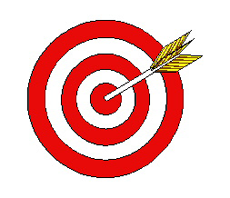 Understand the motivation for international trade. Summarize and discuss the differences among the classical country-based theories of international trade, and the modern firm-based theories to describe global strategies adopted by businesses.Describe how demand and supply determine the price of foreign exchange. Discuss the role of international banks in the foreign-exchange market. International Strategic ManagementCharacterize the challenges of international strategic management. Assess the basic strategic alternatives available to firms. Describe the international strategic management process.International MarketingCharacterize the nature of marketing management in international business. Discuss the basic kinds of product policies and decisions made in international business. Identify pricing, promotion, and distribution issues and evaluate their decisions in international business. Weekly ScheduleWeekTopics coveredCILOsTeaching MethodAssessment1Ch1: An Overview of International Business  1- Online Lecture- Flipped Classes- Business Simulation Games- Business Mini-CasesContinuous Assessment &Engagement  Activities& Final Exam2Ch2: Global Marketplaces and Business Centres 1- Online Lecture- Flipped Classes- Business Simulation Games- Business Mini-CasesContinuous Assessment &Engagement  Activities& Final Exam3Ch6: International Trade & Investment1,2- Online Lecture- Flipped Classes- Business Simulation Games- Business Mini-CasesContinuous Assessment &Engagement  Activities& Final Exam4Ch6: International Trade & Investment  (Cont.)1,2- Online Lecture- Flipped Classes- Business Simulation Games- Business Mini-CasesContinuous Assessment &Engagement  Activities& Final Exam5 Ch8: Foreign Exchange and International Financial Markets 2,3- Online Lecture- Flipped Classes- Business Simulation Games- Business Mini-CasesContinuous Assessment &Engagement  Activities& Final Exam6Ch10: International Cooperation Among Nations 3- Online Lecture- Flipped Classes- Business Simulation Games- Business Mini-CasesContinuous Assessment &Engagement  Activities& Final Exam7Ch11: International Strategic Management4- Online Lecture- Flipped Classes- Business Simulation Games- Business Mini-CasesContinuous Assessment &Engagement  Activities& Final Exam8MID SEMESTER BREAKMID SEMESTER BREAKMID SEMESTER BREAKMID SEMESTER BREAK9Ch12: Strategies for Analyzing and Entering Foreign Markets 4,5- Online Lecture- Flipped Classes- Business Simulation Games- Business Mini-CasesContinuous Assessment &Engagement  Activities& Final Exam10Ch12: Strategies for Analyzing and Entering Foreign Markets (Cont.)4,5- Online Lecture- Flipped Classes- Business Simulation Games- Business Mini-CasesContinuous Assessment &Engagement  Activities& Final Exam11Ch16: International Marketing3,5- Online Lecture- Flipped Classes- Business Simulation Games- Business Mini-CasesContinuous Assessment &Engagement  Activities& Final Exam12Ch16: International Marketing (Cont.)5,6- Online Lecture- Flipped Classes- Business Simulation Games- Business Mini-CasesContinuous Assessment &Engagement  Activities& Final Exam13Ch17: International Operations Management 5,6- Online Lecture- Flipped Classes- Business Simulation Games- Business Mini-CasesContinuous Assessment &Engagement  Activities& Final Exam14Ch19: International Human Resource Management and Labor Relations 5,6- Online Lecture- Flipped Classes- Business Simulation Games- Business Mini-CasesContinuous Assessment &Engagement  Activities& Final Exam15Presentations of Group Assignments2,3,4,5,6Projects PresentationsResearch-Based Project16Presentations of Group Assignments2,3,4,5,6Projects PresentationsResearch-Based Project